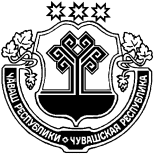 Об утверждении проектно-сметной документации капитального ремонта объекта «Капитальный ремонт водонапорной башни (СТФ) д.Тегешево Урмарского района»На основании положительного заключения экспертизы сметной стоимости Автономного учреждения Чувашской Республики «Центр экспертизы и ценообразования в строительстве Чувашской Республики» Министерства строительства, архитектуры и жилищно-коммунального хозяйства Чувашской Республики от 04 марта 2020 г.№ 21-1-7-0234-20 по объекту: «Капитальный ремонт водонапорной башни (СТФ) д.Тегешево Урмарского района» Администрация Тегешевского сельского поселения  Урмарского района Чувашской Республики п о с т а н о в л я е т:Утвердить проектно-сметную документацию капитального ремонта объекта: «Капитальный ремонт водонапорной башни (СТФ) д.Тегешево Урмарского района» со следующими технико-экономическими показателями:Глава Тегешевского  сельского поселения                                                                                 Урмарского района Чувашской Республики                                          	 В.А. ЧеркасовЧУВАШСКАЯ РЕСПУБЛИКА УРМАРСКИЙ РАЙОН  ЧĂВАШ  РЕСПУБЛИКИ ВǍРМАР РАЙОНĚЧУВАШСКАЯ РЕСПУБЛИКА УРМАРСКИЙ РАЙОН  ТИКАШ ЯЛ ПОСЕЛЕНИЙĚН АДМИНИСТРАЦИЙĔ  ЙЫШĂНУ«02» утă 2020 ç.  32 № Тикаш ялěАДМИНИСТРАЦИЯТЕГЕШЕВСКОГО СЕЛЬСКОГОПОСЕЛЕНИЯ ПОСТАНОВЛЕНИЕ«02» июля  2020 г.  № 32деревня Тегешево ТИКАШ ЯЛ ПОСЕЛЕНИЙĚН АДМИНИСТРАЦИЙĔ  ЙЫШĂНУ«02» утă 2020 ç.  32 № Тикаш ялě№    п/пНаименованиеЕд. измеренияОбъем1Общая сметная стоимость в базисном уровне цен   2001 г (без НДС)тыс. руб.89,48в том числе:- СМРтыс. руб.88,51- прочие работы и затратытыс. руб.             0,972.Общая сметная стоимость в текущем уровне цен I квартала  2020 г (с  НДС 20%)тыс. руб.809,40В том числе- строительно-монтажные работытыс. руб.801,94- Прочие затратытыс. руб.7,46